Liebe Eltern,mit diesem Brief möchten wir Ihnen für den Fall eines Lockdowns einen Leitfaden für den Distanzunterricht an die Hand geben.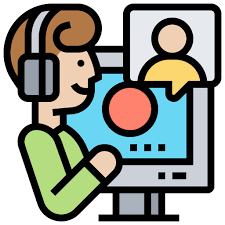 Allgemeine Hinweise zum DistanzlernenDie Kinder sind verpflichtet, alle im Wochenplan aufgeführten Aufgaben zu bearbeiten.Alle Arbeitsergebnisse werden zur Leistungsbewertung herangezogen und können zur Leistungsüberprüfung in Klassenarbeiten genutzt werden.Sollten Aufgaben nicht oder nur unvollständig erledigt und abgegeben werden, nimmt dies Einfluss auf die Leistungsbewertung.Die Lerninhalte in Deutsch und Mathematik sollten täglich bearbeitet werden, damit sie sich besser einprägen.Die bearbeiteten Aufgaben müssen termingerecht abgegeben werden, damit eine zeitnahe Rückmeldung möglich ist.Rückgabe der angefertigten AufgabenBitte stellen Sie sicher, dass Ihr Kind die im Wochenplan aufgeführten Aufgaben zuverlässig erledigt.Bitte heften Sie alle erledigten Arbeitsblätter in einem Schnellhefter ab.Der Wochenplan muss mit Namen und Klasse beschriftet werden und als letztes gut sichtbar obendrauf abgeheftet werden.Die Abgabe der erledigten Wochenpläne erfolgt montags von 7.30 Uhr bis 11.30 Uhr. Der Ablageort sind die Klassenboxen unter dem Vordach.